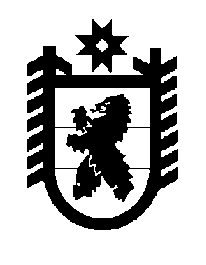 Российская Федерация Республика Карелия    ПРАВИТЕЛЬСТВО РЕСПУБЛИКИ КАРЕЛИЯРАСПОРЯЖЕНИЕот 4 сентября 2018 года № 573р-Пг. Петрозаводск  В целях реализации Закона Республики Карелия от 26 июня 2015 года 
№ 1908-ЗРК «О перераспределении полномочий между органами местного самоуправления муниципальных образований в Республике Карелия и органами государственной власти Республики Карелия», в соответствии с частью 11 статьи 154 Федерального закона  от 22 августа 2004 года № 122-ФЗ «О внесении изменений в законодательные акты Российской Федерации и признании утратившими силу некоторых законодательных актов Российской Федерации 
в связи с принятием федеральных законов «О внесении изменений и дополнений 
в Федеральный закон «Об общих принципах организации законодательных (представительных) и исполнительных органов государственной власти субъектов Российской Федерации» и   «Об общих принципах организации местного самоуправления в Российской Федерации», учитывая решение Совета Олонецкого национального муниципального района от 30 мая 2018 года № 24 
«Об утверждении перечня объектов муниципальной собственности Олонецкого национального муниципального района, предлагаемых для передачи 
в государственную собственность Республики Карелия»:1. Утвердить перечень имущества, передаваемого из муниципальной собственности Олонецкого национального муниципального района 
в государственную собственность Республики Карелия, согласно приложению.2. Министерству имущественных и земельных отношений Республики Карелия  совместно с администрацией Олонецкого национального муниципального района обеспечить подписание передаточного акта.3. Право собственности Республики Карелия на указанное в пункте 1 настоящего распоряжения имущество возникает с момента подписания передаточного акта.
           Глава Республики Карелия                                                              А.О. ПарфенчиковПриложение к распоряжению Правительства Республики Карелияот 4 сентября 2018 года № 573р-ППеречень имущества, передаваемого из муниципальной собственности Олонецкого национального муниципального района в государственную собственность Республики Карелия_________________№ п/пНаименование имуществаАдрес местонахождения имуществаИндивидуализирующие характеристики имущества1234Воздушная линия электропередачи 0,4 кВдер. Тенгусельга, 
от КТП № 1207протяженность 3,5 км, марка провода А-25Воздушная линия электропередачи 0,4 кВдер. Гушкала, 
от КТП № 1208протяженность 4,2 км, марка провода А-25Воздушная линия электропередачи 0,4 кВдер. Нинисельга, 
от КТП № 1209протяженность 0,5 км, марка провода А-25Воздушная линия электропередачи 0,4 кВдер. Тигвера, 
от КТП № 1210протяженность 2,1 км, марка провода А-25Воздушная линия электропередачи 0,4 кВпос. Черная Речка, 
от КТП № 1211 протяженность 1,1 км, марка провода А-25Воздушная линия электропередачи 0,4 кВпос. Верхний Олонец, 
от КТП № 1212 протяженность 7,8 км, марка провода А-25Воздушная линия электропередачи 0,4 кВпос. Речная Сельга, от КТП № 1216 протяженность 3,1 км, марка провода А-25Воздушная линия электропередачи 0,4 кВдер. Нурмолицы, 
от КТП № 1231протяженность 0,2 км, марка провода А-25Воздушная линия электропередачи 0,4 кВдер. Мегрега, 
от КТП № 1244протяженность 2,4 км, марка провода А-25Воздушная линия электропередачи 0,4 кВдер. Сюрьга (дачный кооператив «Искра»), от КТП № 1245протяженность 0,6 км, марка провода А-251234Воздушная линия электропередачи 0,4 кВдер. Куйтежа, 
от КТП № 1322 протяженность 3 км, марка провода А-25Электрическая линия (воздушная линия электропередачи 0,4 кВ) дер. Тукса, 
от КТП № 1241, 
ул. Юбилейная, 
ул. Речнаяпротяженность 1,2 км, марка провода А-25Электрическая линия (воздушная линия электропередачи 0,4 кВ) дер. Тукса, 
от КТП № 1243, 
от школы до котельнойпротяженность 0,8 км, марка провода А-25